Workshop HandbookNeha Moopen & Lilli van Wielink2024-04-26WelcomeThe UB & ITS collaborate on workshops aimed at working with data and software in line with Open Science and FAIR Principles. As our collaboration grows closer within and between workshops, this Handbook is being developed as a common reference that consolidates information on how we develop and organize these workshops.BeforeThis section provides an overview of what needs to occur while planning workshops for the upcoming academic year.JaarplanningBefore commencing the with the jaarplanning, the department should decide on which workshops will be offered (or not) and who will be involved in the workshop as leads and instructors/helpers. This would likely be decided during the Annual Review.Workshop AgendaBy the end of May, we should have the jaarplanning for the next academic year ready.When doing this jaarplanning, we should take the following into account:the frequency of the workshop,the preferred days for the workshop,the number of participants for the workshop,Moreover, the workshops should be spaced out well, so we don’t have weeks that are too busy or vice versa.Here is an example of the workshop agenda for 2023-2024: RDM Support -> General -> Training & Workshops -> Workshop Communication Materials -> workshops-planning-2023-2024.xlsx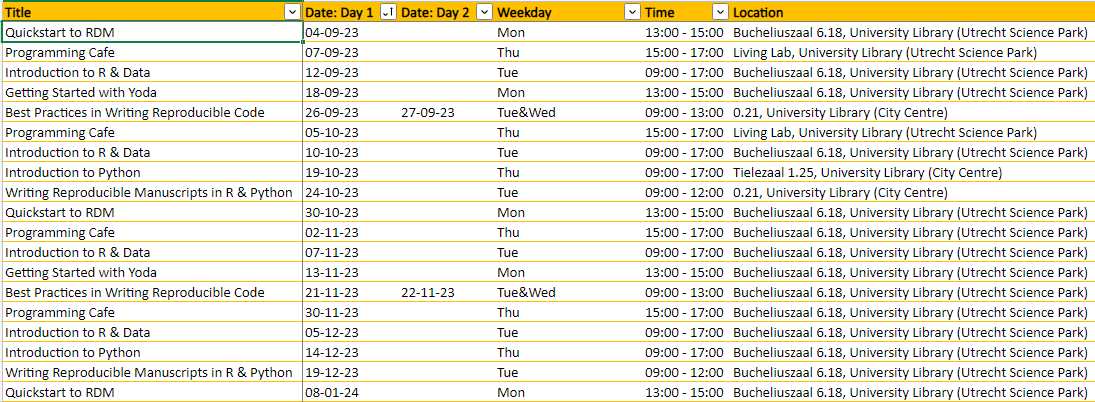 Room BookingWe need to book locations for all the workshops in advance. This can be done via the the booking system or by contacting colleagues in Publieksdiensten (probably not called the same now after the reorganization).Outlook CalendarWhen the jaarplanning is done, put it in an Outlook calendar that can be shared with everyone.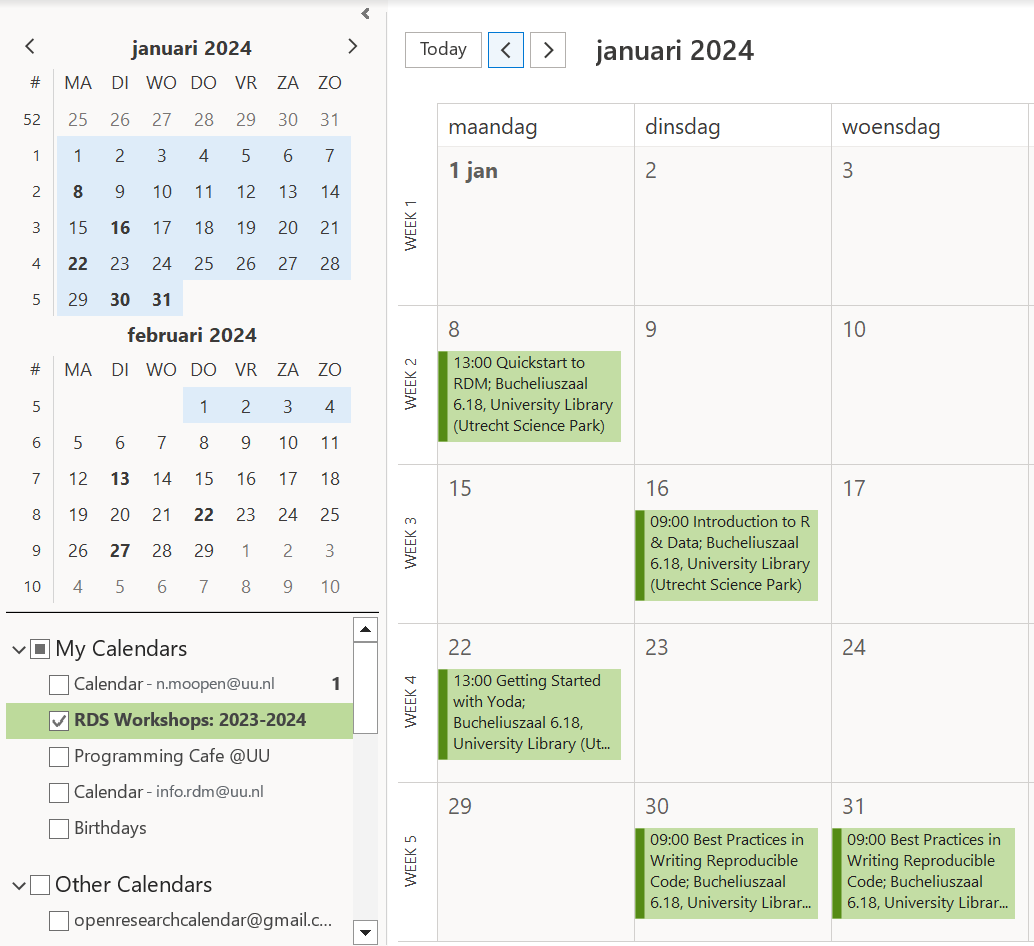 You can use the Excel sheet from the jaarplanning to create calendar items in bulk. Here are two links for reference:https://www.techrepublic.com/article/how-to-import-excel-records-into-an-outlook-calendar/https://www.auditexcel.co.za/blog/import-excel-appointments-into-outlook-calendar/After that, you can choose to either share or publish your Outlook calendar:https://support.microsoft.com/en-us/office/share-your-calendar-in-outlook-com-0fc1cb48-569d-4d1e-ac20-5a9b3f5e6ff2Sign Up SheetAlso make a page where people can sign up or simply report who will be going.May be redundant with the pool of instructors and helpers but might still help maintain overview. Maybe sign up for the whole academic year / commit to one workshop and then figure it out within your team. To be discussed.Here is a link to the sign-up sheet for 2023-2024: RDM Support -> Team Code and Software -> Workshops & Cafes (tab)The Excel sheet can also be used as a basis for creating this sign-up sheet tab, you don’t have to create entries separately.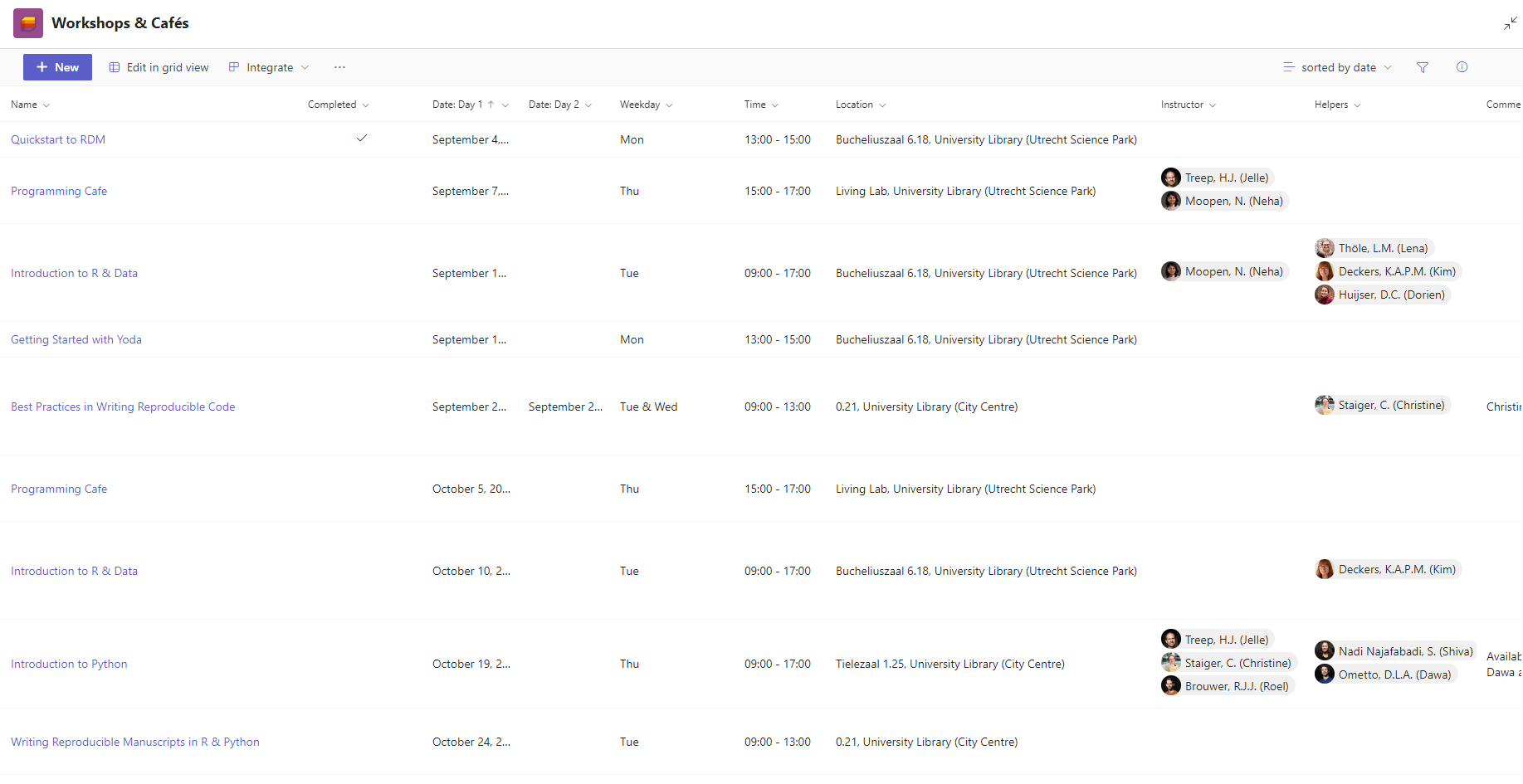 WebsiteThe following folder contains (per workshop) all the texts for landing pages, agenda items, Formdesk forms and confirmations, pre- and post-workshop emails: RDM Support -> General -> Training & Workshops -> Workshop Communication MaterialsThere is also an Excel sheet to track the review and update of materials: Landing PageReview the landing page text for all workshops. Lilli makes template and the workshop leads do the reviewing (primarily of workshop description/content, the more admin stuff will be generic).Example of landing page for Introduction to R & Data: https://www.uu.nl/en/research/research-data-management/training-workshops/introduction-to-r-dataThe landing page is a generic description of the workshop and includes an overview of all workshop dates with link to the specific agenda item.prerequistieswhat you can expect (or not)UU and UU-affiliated onlycostsderegistration and no-show/dropout policyNote that a Dutch translation will be needed as well.Agenda ItemsThe agenda item is specific to a workshop date/occurence and includes the link to the registration form.Example of agenda item for Introduction to R & Data: https://www.uu.nl/en/events/introduction-to-r-data-may-2024Note that a Dutch translation will be needed as well.FormdeskHow to handle waitlists? Maximum number of participants? Maximum number of waitlisted participants?Formdesk FormThe Formdesk registration form is largely the same for all workshops. There are generic questions related to registration, but a couple of specific questions per workshop.Make sure that the werkstudenten ensure only UU and UU-affiliated addresses are accepted for registration! Provide a list of these addresses (UMCU, PMC, etc.)Here is a link to the default questions for Formdesk at the moment: RDM Support -> General -> Training & Workshops -> Workshop Communication Materials -> _formdesk -> default-questions-formdesk-registration.docxBrowser ConfirmationThis refers to the text that appears in your browser when the registration is confirmed. It points to info.rdm@uu.nl as contact point in case a confirmation email is not received.RDM Support -> General -> Training & Workshops -> Workshop Communication Materials -> _formdesk -> default-questions-formdesk-confirmation.docxConfirmation EmailThis refers to the email that participants receive when their registration is confirmed. It points to info.rdm@uu.nl as contact point and includes a personalized link for deregistration.RDM Support -> General -> Training & Workshops -> Workshop Communication Materials -> _formdesk -> default-questions-formdesk-confirmation.docxWe might want to consider putting the pre-workshop email in the Formdesk confirmation email already?WerkstudentenOnce all the documents have been reviewed and/or updated, have the Communicatie werkstudenten put everything online. They can be contacted at: werkstudentCC@uu.nlIt can take them up to a month to process everything for a whole academic year. We naturally want to prioritize the workshops from September-December, so people can already start signing up for that.Some things they should do: number of participants, UU & UU-affiliated addresses, specify the owners and co-owners for the form, notification if it’s registration less than 7 days.It would be helpful to give them a briefing of instructions like in this document: RDM Support -> General -> Training & Workshops -> Workshop Communication Materials -> briefing-work-students.docxNewWe need a TIMELINE for the jaarplanning and coordination – when do we wanna schedule big group meetings, review moments, determine leads 🎉Create a TASK BOARD for workshops if we think it’s useful.List the workshops + e-learnings we want do/maintain next academic year. Determine what to do with stuff that might be phased out (if at all). You might archive it for example.Determine the leads of these workshops, as well as a pool of instructors and helpers per workshop. Clarify and agree on what these roles mean and involve (and not).DuringThis section provides an overview of what needs to occur during the academic year as we go through the planned workshops.CommunicationQ&AAny Q&A or communication about the workshops should go through TopDesk. The workshop leads are responsible for picking up calls related to their respective workshops. Any other calls can be picked by the workshop coordinator or the team member monitoring TopDesk that day, depending on what is required.WaitlistsCurrently, requests to be waitlisted for workshops are directed to TopDesk. The workshop lead should:place the call under their nameset the due date to one week before the workshopsend a response acknowledging the waitlist request (TODO: make a template)Pre-WorkshopPre-Workshop EmailThe pre-workshop email should be sent out one week before the workshop is to take place. The email should be placed within an Outlook appointment. The workshop lead has primary responsibility for this.The following folder contains (per workshop) all the texts for pre- and post-workshop emails: RDM Support -> General -> Training & Workshops -> Workshop Communication MaterialsTODO: review pre-workshop email in general, but also include deregistration reminder and no-show/dropout policy.CateringWe are currently arranging tea and coffee ourselves. If a budget for catering is arranged, the workshop lead will need to book the catering at least >=3 days before the workshop is to take place.WorkshopDuring the workshop, we distinguish between Instructors and Helpers in terms of our role for that day. The Instructor is responsible for teaching: they are at the front of the room and go through the slides and demos. The Helper is responsible for walking around the room and supporting participants during the workshop, especially during the exercises. These are not fixed roles, we expect colleagues will take turns with a different role every time a workshop takes place. For those who are new to the workshop, it may be helpful to be a Helper for a couple of rounds before picking up the Instructor role.It’s helpful if at least 2 colleagues arrive earlier to open the room and help set up the space.We also want to take attendance during the workshop to keep our numbers up to date: registrants, deregistrants, attendees, no-shows.Start the workshop with a round of introductions. End the workshop with necessary closing information.After the workshop, it may be helpful to have an informal discussion on how the workshop went. Feedback can be exchanged and questions can be answered. If there are action points, the workshop lead can pick them up or make GitHub Issues if needed.Post-WorkshopPost-Workshop EmailThe post-workshop email should be sent out as soon as possible after the workshop, ideally the very next day but not later than 1 week after the workshop. The workshop lead has primary responsibility for this.The following folder contains (per workshop) all the texts for pre- and post-workshop emails: RDM Support -> General -> Training & Workshops -> Workshop Communication MaterialsTODO: The workshop lead should update the Excel sheet tracking workshop-related numbers, i.e. registrants, deregistrants, attendees, no-shows.Quarterly ReviewPizza PartyThe workshop coordinator will organize a Quarterly Review, hopefully with pizza to discuss how things are going.Post-Workshop SurveyThe post-workshop email contains a link to the post-workshop survey. The survey is hosted on Qualtrics and a report can be derived on a quarterly and annual basis to evaluate workshop-related feedback from participants.AfterThis section provides an overview of what needs to occur towards the end of the academic year, as we get closer to wrapping up all the workshops.The ‘timing’ of activities in this section will overlap with those associated with planning for the upcoming academic year, but they serve different purposes.Annual ReviewDuring the Annual Review, we reflect on the year as a whole and what we might want to do differently in the upcoming year. In addition to evaluating the pre- and post-workshop surveys and our experiences in general. The following decisions can be made:which workshops will be provided the next yearwho will comprise the sub-team for each workshopwho will be the workshop leadwhat are the action points and to-dos that need to be carried our as part of the jaarplanningwhat is the planning/timeline towards implementing the action pointswhat is needed from everyone to develop themselves and have a good time teaching the workshopsWorkshop MaterialsMaintenanceAfter the last workshop has taken place, all associated materials should be archived on Zenodo.Workshops related to data are typically PowerPoint presentations. These should be uploaded to Zenodo, along with a pdf copy.Workshops related to software have materials built with Quarto and hosted on the Utrecht University GitHub organization. The repositories on GitHub should be integrated with Zenodo first and a ‘release’ of the repository should be made on an annual basis. Zenodo will detect the release and automatically archive it.DevelopmentTeams for each workshop are encouraged to get together and work on updating / developing the materials further. If colleagues switch between workshops to one that the are not familiar with or if we have new colleagues, this can be opportunity to get started with the workshop ‘onboarding’ process until the first workshop actually takes place.Custom WorkshopsWe currently have a small paragraph for custom workshops at: https://www.uu.nl/en/research/research-data-management/workshopsTODO: a separate landing page for the custom workshops with a gallery/portfolio (links to Zenodo or GitHub) showing examples of custom workshops we have done?Requests for custom workshops should be directed to the workshop coordinator via TopDesk.The workshop coordinator will bring the request to the team and we will decide if we can do it and who will do it.If the workshop can be carried out, the workshop coordinator will link the contactperson with the colleagues who are picking it up. They will also check with the contactperson about how they found out about us and our offering.If possible, the post-workshop survey should be distributed to the attendees.After the workshop, the colleagues will report back to the workshop coordinator with the number of attendees.The colleagues will FAIRify the workshop materials on Zenodo and provide the link to the workshop coordinator.The workshop coordinator will update an Excel sheet with the following information:The name of the workshopThe contactperson (name, email, faculty, position)How the contactperson found out about us and our offeringThe names of colleagues who gave the workshopThe number of attendeesThe link to the FAIRified workshop materialsE-LearningsLearn to Write Your DMPPrivacy Basics For ResearchersNewWe need a TIMELINE for the jaarplanning and coordination – when do we wanna schedule big group meetings, review moments, determine leads 🎉Create a TASK BOARD for workshops if we think it’s useful.List the workshops + e-learnings we want do/maintain next academic year. Determine what to do with stuff that might be phased out (if at all). You might archive it for example.Determine the leads of these workshops, as well as a pool of instructors and helpers per workshop. Clarify and agree on what these roles mean and involve (and not).Do a jaarplanning where all the workshops are spread out evenly, at a frequency that suits everyone and on preferred days.Book locations for the workshops.Create an Outlook calendar for the workshops and share it with everyone.Create a sign up sheet where people can add themselves as instructors and helpers. May be redundant with the pool of instructors and helpers but might still help maintain overview. Maybe sign up for the whole academic year / commit to one workshop and then figure it out within your team. To be discussed.Review the landing page text -> Lilli makes template and leads do the reviewing (primarily of workshop description/content, the more admin stuff will be generic)Review the agenda item text. -> see aboveReview the formdesk registration form / LOBBY FOR LIBCAL OR SOMETHING BETTER / LIMIT registrations based on emailReview the formdesk browser confirmation and confirmation email.NEW: consider putting the pre-workshop email in the formdesk confirmation already???Have the werkstudenten put everything online.DOUBLE-CHECK: make sure only UU and UU-affiliated addresses are acceptedREVIEW: HOW TO HANDLE WAITLISTS??? Max number of participants? Max waitlists?Review templates for pre-workshop emails -> provide a template and reviewNEW: consider sending outlook appointment with pre-workshop email?NEW: no-show and drop-out policyNEW: Propose catering budget for coffee and tea - > LEAD should book the actual cateringReview templates for post-workshop emailsNEW: finish automating survey report (Formdesk + Qualtrics combi)NEW: plan quarterly/biannual evaluation momentNEW: update all workshop materials to Quarto website instead of book?NEW: provide template and instructions for Quarto website.NEW: how to align non C&S workshops for similar look and feel? I would say make single page website with the slides embedded..Dobule-check repos for integration with Zenodo for DOINEW: align ongoing workshops with less visible workshops like VRE and HPC etc. Anything from ITSNEW: make a workshop portfolio page including data stuff, software stuff, UB, ITS, e–modules…separate section for links to custom workshops in the past -> talk to MLNEW: decision making process for starting new (standard) workshops, ending ongoing workshops, timeline, materialsNEW: decision making process for providing custom workshops -> also admin like number of requests, attendees etc.NEW: one off workshops for the joy of it before making it standard (summer school / winter school for example)NEW: decision making process for e-module development and maintenanceNEW: formdesk vs. LibCal?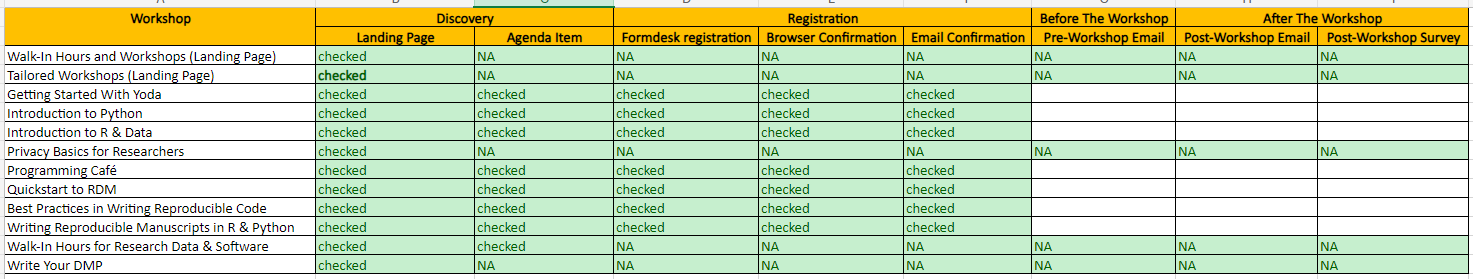 RDM Support -> General -> Training & Workshops -> Workshop Communication Materials -> workshops-planning-2023-2024.xlsx